National Society Daughters of the American RevolutionIs hereby called byJane MannState RegentTo conveneSaturday, March 7, 20209:00 a.m.West Hawaii Civic Center Council Chambers74-5044 Ane Keohokalole Hwy, Kailua-Kona, HI 96740Aloha Attire SuggestedRegistration: Please use the Conference & DAR/SAR Luncheon Reservation form (attached to the luncheon invitation) to register. Payment must be received by Margaret Russo, Hawai’i State Treasurer no later than Friday, February 7, 2020.DAR State Conference only:			$10.00 DAR State Conference & Luncheon:		$35.00 DAR/SAR Luncheon only:				$35.00 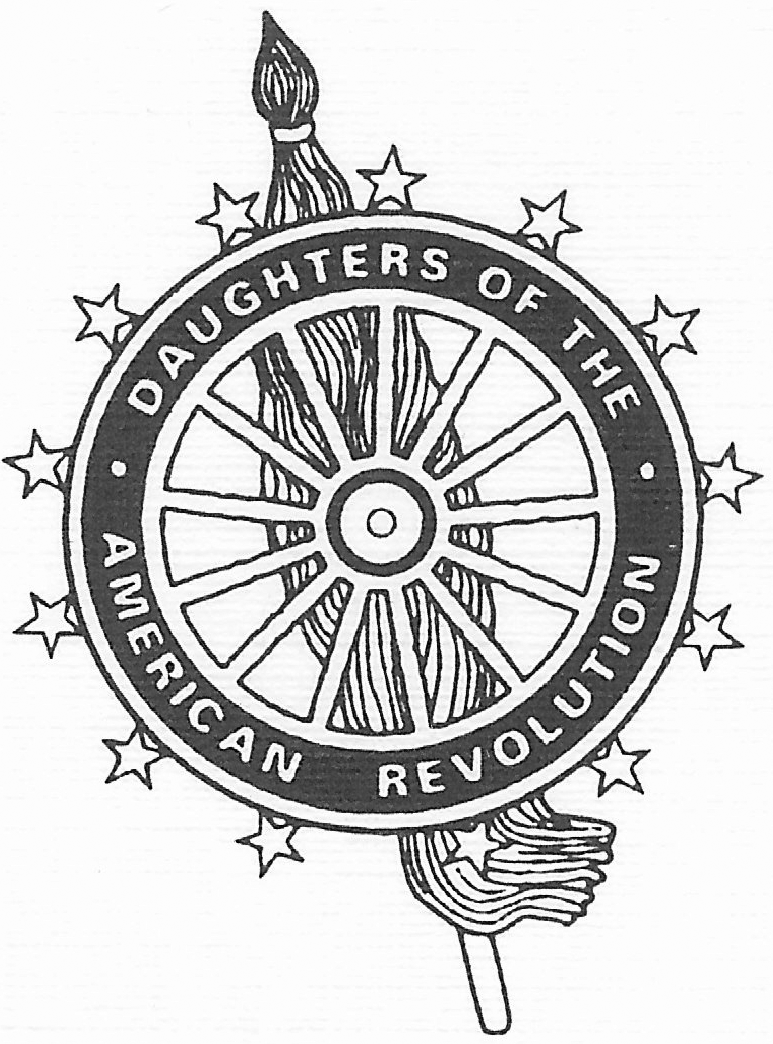           The 97th State Conference                         of the          Hawai’i State Organization8:30 – 8:55 a.m.9:00 a.m.12:00 p.m.Registration Conference Reports of the State Officers, Chapter Regents and State Chairmen*Coffee, water & pastries providedDAR/SAR Joint Luncheon “Rise and Shine for America"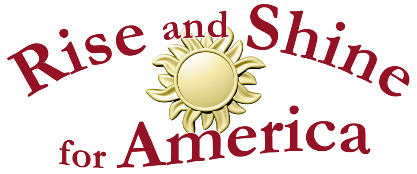 